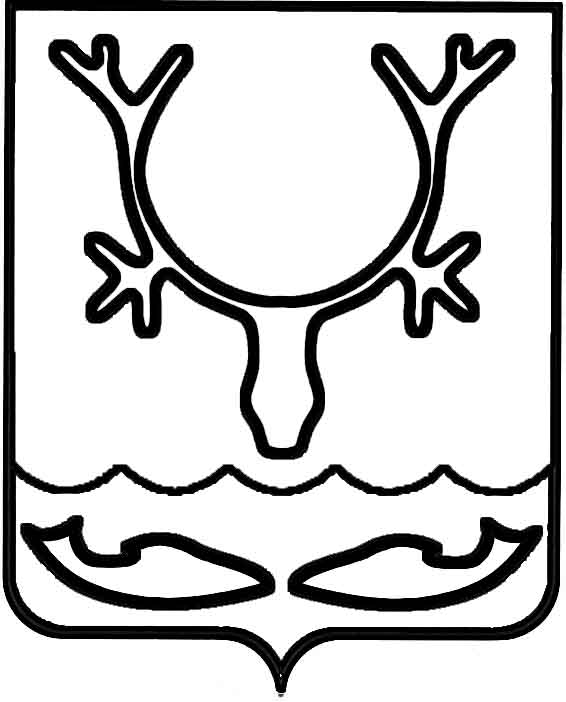 Глава муниципального образования "Городской округ "Город Нарьян-Мар"ПОСТАНОВЛЕНИЕВ соответствии с пунктом 2 статьи 32 Устава муниципального образования "Городской округ "Город Нарьян-Мар", Положением "О порядке организации                      и проведения публичных слушаний в муниципальном образовании "Городской округ "Город Нарьян-Мар", утвержденным постановлением Совета городского округа "Город Нарьян-Мар" от 13.04.2006 № 56, Положением "О бюджетном процессе 
в муниципальном образовании "Городской округ "Город Нарьян-Мар", утвержденным решением Совета городского округа "Город Нарьян-Мар" 
от 28.03.2013 № 530-р, с учетом Постановления Администрации муниципального образования "Городской округ "Город Нарьян-Мар" от 15.10.2020 № 701 
"О приостановке приема граждан, ограничении посещения гражданами зданий Администрации города Нарьян-Мара и запрете проведения мероприятий" с целью выяснения и учёта мнения населения муниципального образования "Городской округ "Город Нарьян-Мар" по проекту бюджета муниципального образования "Городской округ "Город Нарьян-Мар" на 2021 год и на плановый период 2022 и 2023 годовП О С Т А Н О В Л Я Ю:1.	Провести публичные слушания по проекту бюджета муниципального образования "Городской округ "Город Нарьян-Мар" на 2021 год и на плановый период 2022 и 2023 годов.2.	Назначить проведение публичных слушаний на 16 часов 00 минут                      12 ноября 2020 года в актовом зале Администрации муниципального образования "Городской округ "Город Нарьян-Мар", расположенном по адресу: г. Нарьян-Мар, 
ул. Ленина, д. 12. 3. Организовать трансляцию публичных слушаний в информационно-телекоммуникационной сети "Интернет" в официальной группе социальной группе "ВКонтакте".4. Назначить Управление финансов Администрации МО "Городской округ "Город Нарьян-Мар" и управление организационно-информационного обеспечения Администрации муниципального образования округ "Город Нарьян-Мар" - структурными подразделениями, ответственными за организацию и проведение публичных слушаний. 4.	Проект решения Совета городского округа "Город Нарьян-Мар"                          "О бюджете муниципального образования "Городской округ "Город Нарьян-Мар"            на 2021 год и на плановый период 2022 и 2023 годов" с приложениями разместить    на официальном сайте муниципального образования "Городской округ "Город Нарьян-Мар" www.adm-nmar.ru и предоставить возможность ознакомления с ним жителям муниципального образования "Городской округ "Город Нарьян-Мар"                        в фойе Администрации муниципального образования "Городской округ "Город Нарьян-Мар", расположенного по адресу: г. Нарьян-Мар, ул. Ленина, д. 12, на первом этаже, не позднее 2 ноября 2020 года. 5.	Жителям муниципального образования "Городской округ "Город 
Нарьян-Мар", желающим выступить на публичных слушаниях, необходимо 
не позднее 09 ноября 2020 года подать соответствующее заявление об участии 
в публичных слушаниях в письменном виде, в том числе путем направления обращений на официальный адрес электронной почты, через Интернет-приемную 
на официальном сайте, а также через портал государственных и муниципальных услуг. 6.	Начальнику Управления финансов Администрации МО "Городской округ "Город Нарьян-Мар" (Захарова М.А.) в целях организации и проведения публичных слушаний обеспечить:- подготовку регламента проведения публичных слушаний; - ведение и подготовку протокола публичных слушаний;- не позднее трёх дней с момента проведения публичных слушаний и получения материалов публичных слушаний проведение анализа выступлений на публичных слушаниях, поступивших предложений и замечаний и подготовку заключения о возможности и целесообразности их учёта;- подготовку результатов публичных слушаний. Начальнику управления организационно-информационного обеспечения (Ефремов Д.В.) в целях организации и проведения публичных слушаний обеспечить:- размещение настоящего постановления на официальном сайте Администрации города Нарьян-Мара и в официальных средствах массовой информации;- проведение трансляции публичных слушаний в информационно-телекоммуникационной сети "Интернет" в официальной группе социальной группе "ВКонтакте";- опубликование результатов публичных слушаний не позднее 10 дней 
с момента их проведения в официальных средствах массовой информации.7.	Настоящее постановление вступает в силу со дня его подписания 
и подлежит официальному опубликованию.27.10.2020№12-пО проведении публичных слушаний 
по проекту бюджета муниципального образования "Городской округ "Город Нарьян-Мар" на 2021 год и на плановый период 2022 и 2023 годовГлава города Нарьян-МараО.О. Белак